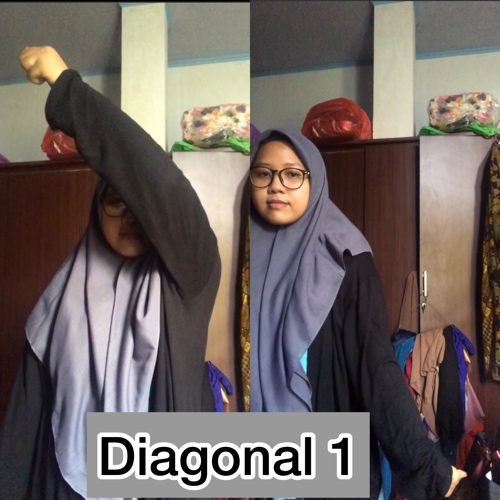 D1 flexiShoulder : flexi, adduksi, external rotasiForearm : supinasiWrist: radial flexiJari jari : flexiD1 eksShoulder : ekstensi, abduksi, internal rotasiForearm : pronasiWrist  : Ulnar. extensionFingers : ekstensi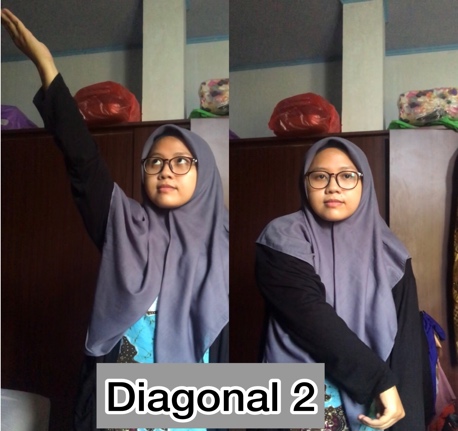 D2 FlexiShoulder : flexi, abduksi, external rotasiForearm : SupinasiWrist : Rad. Flexion Fingers : ExtensiD2 ExtensionShoulder : ekstensi , adduksi, internal rotasi Forearm : PronasiWrist : Ulnar extensiFingers : flexi